Муниципальное казённое учреждение дополнительного образования «Центр творчества», г. Сосенский Козельского района Калужской областиМастер-класс по теме«Кролик Крош из ватных дисков»Авторы - составители: педагоги дополнительного образованияВинокурова М. О.Михеева Е. В.2022 г.Пояснительная запискаЦель: формирование положительного отношения к ручному труду и декоративно–прикладному творчествуЗадачи:образовательные- познакомить обучающихся с символом наступающего года- формировать умения обращаться с ножницами, красками, клеем, ватными дисками, как материалом для изготовления поделкиразвивающие- развивать мелкую моторику рук и мышление детей- развивать творческие способности и воображение воспитанниковвоспитательные- воспитывать аккуратность и эстетический вкус обучающихся- воспитывать терпение и уважение к ручному трудуОжидаемый результат: усовершенствованные умения по обращению с ножницами, красками, клеем, ватными дисками как материалом для изготовления поделкиСостав участников: обучающиеся творческого объединения «Робототехника» и «Мозаика» в возрасте от 9 до 11 летМетоды и приемы: рассказ, показ, демонстрация образца, практическая работа, беседа, обсуждениеОборудование: ноутбук для прослушивания новогодних композиций во время мастер-классаНаглядные материалы: иллюстрация готового образца изделия и пошаговые фото мастер-класса (Приложение 1, 2)Материалы и инструменты:ватные диски;ножницы;краски, фломастеры или цветная бумага (красная и синяя);клей;коктейльная трубочка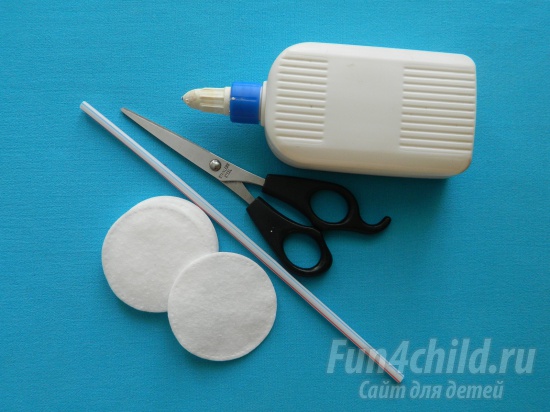 Ход мастер-класса:I. Вступительная частьВ долине Смешариков обитают необычные животные. Они отличаются от своих настоящих сородичей экзотическим внешним видом и разумом. Ежик, Совунья, Бараш и другие смешарики умеют мыслить, разговаривать и обращаться с техникой. Животные наделены разными чертами характера. Крош – жизнерадостный кролик. Он общительный и оптимистичный смешарик. Именно этого любителя приключений предлагаем сегодня сделать из ватных дисков. Тем более, что наступающий 2023 год – это год Кролика. Обычно мягкий и белоснежный материал используют для создания различных аппликаций. Однако мы сегодня сделаем из ватных дисков поделку.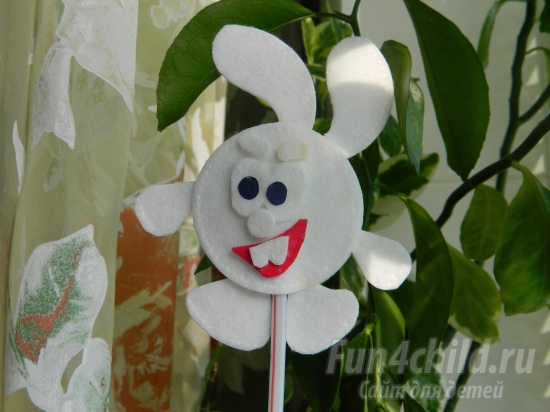 II. Теоретическая, демонстрационная часть.Давайте рассмотрим образец поделки и обговорим последовательность наших действий по пошаговым иллюстрациям (иллюстрации из практической части)III. Практическая часть.В мультфильме Крош – шарообразный кролик. Возьмем ватный диск, положим его на горизонтальную поверхность, затем смажем ПВА коктейльную трубочку и приклеим ее по центру круга.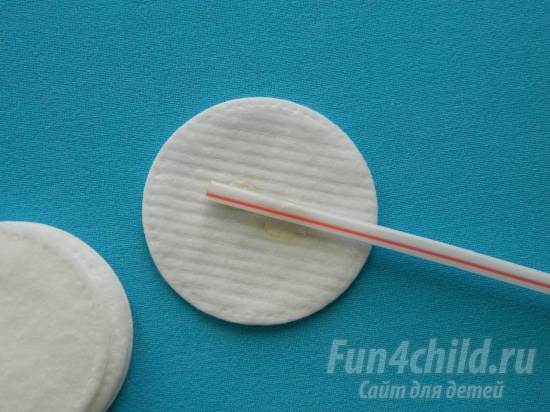 Сразу займемся ушами поделки. Из второго ватного диска вырежем два уха. Эти органы слуха могут выглядеть по-разному. Нам понравился вариант, представленный на картинке. Приклеиваем готовые детали к основе поделки.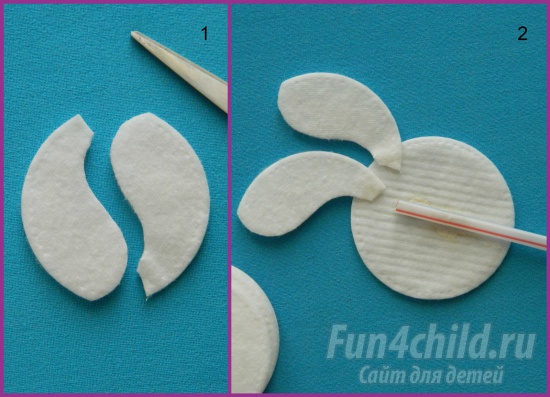 Чтобы сделать лапы Крошу, разрежем ватный диск на четыре части. В двух четвертинках округляем углы, получаем нижние конечности.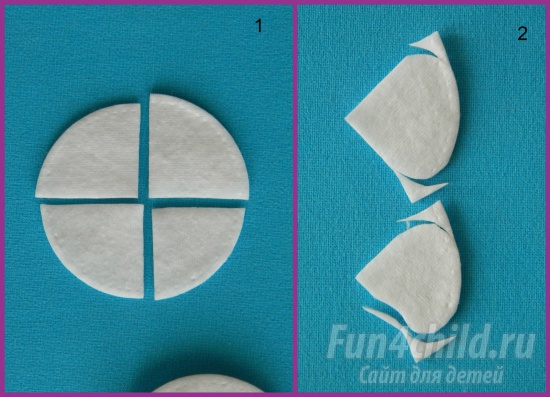  Конечно, передние лапки должны быть чуть меньше, поэтому нам придется четверть диска еще раз разрезать пополам. Дальше процедура стандартная. В треугольниках округляем углы, получаем передние лапки.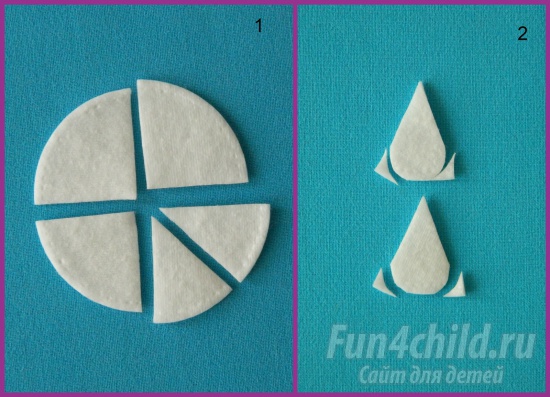 Приклеиваем готовые детали к туловищу героя. Силуэт вполне напоминает мультипликационного Кроша. Значит, мы движемся в правильном направлении.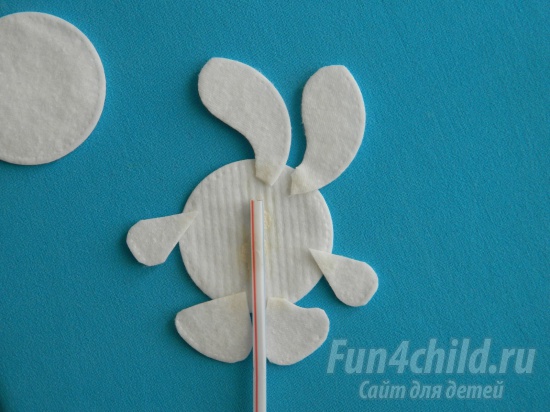 Теперь берем еще один ватный диск, смазываем его по краям клеем и прикладываем к туловищу кролика, закрывая места склейки деталей (лап, ушей и т.д.).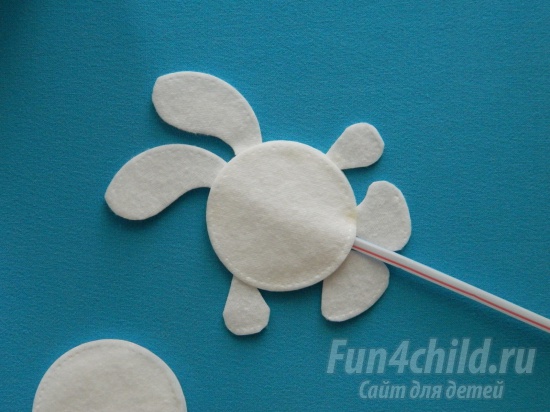 Глаза, нос и рот поделки также вырезаем из ватного диска. Глаза у кролика, впрочем, как и нос, круглые. Во рту постоянно видны два передних зуба. По окончанию работы зрачки, рот, нос и самого Кроша можно разукрасить фломастерами, а можно сделать их из цветной бумаги.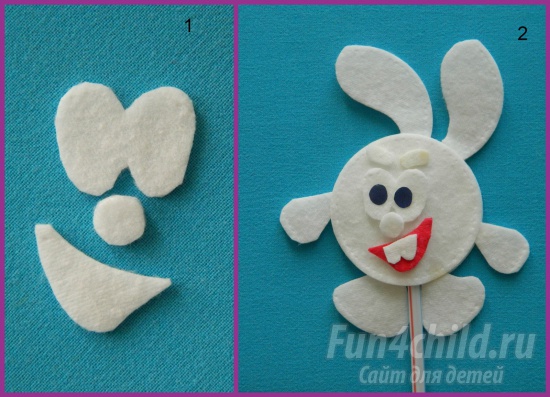 IV. Рефлексия участников мастер-класса. Подведение итогов.Итак, давайте посмотрим, какие замечательные кролики – смешарики у нас получились. Какие трудности вы испытывали при изготовлении поделки? Что удавалось сделать легко? Нравится ли вам создавать простые и интересные поделки из ватных дисков? Какие появились идеи по ходу мастер-класса? Понравился ли он вам?Получившимися кроликами вы можете, например, украсить горшок с цветком или использовать поделку, как игрушку, а может у вас есть другие мысли по практическому использованию вашей работы… Ну а сейчас пришло время убрать свои рабочие места и попрощаться до новых встреч. Всем спасибо за внимание, до свидания!Интернет-источники: https://fun4child.ru/9835-smesharik-krosh-iz-vatnyh-diskov.html?ysclid=lbg9qzl7r4876775095Приложение 1Приложение 2